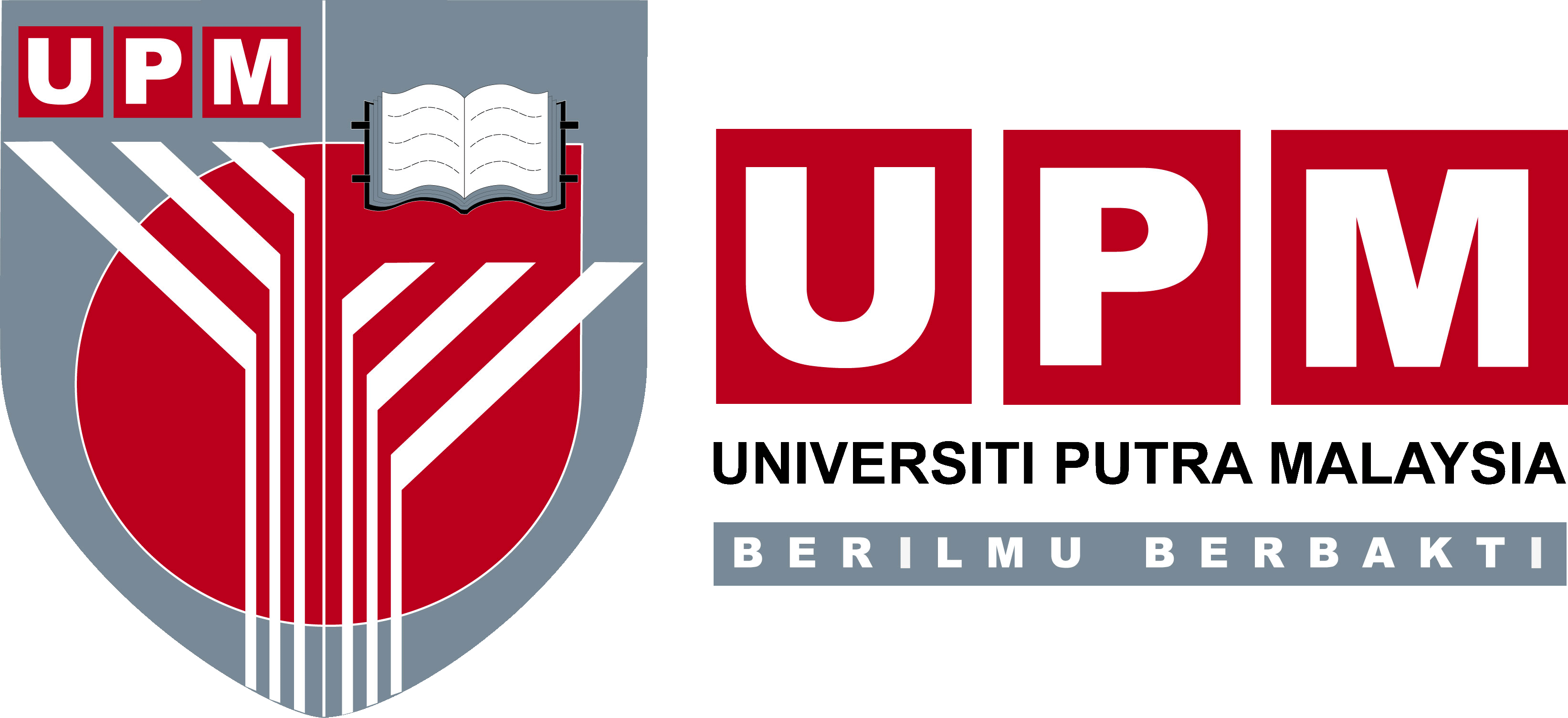 Tarikh:   ___________________Puan Mazitah AhmadPenolong Bendahari KananSeksyen Kewangan PelajarPejabat Bursar  UPMPuan*TUNTUTAN BAYARAN BALIK  MEAL PLAN / BOOK PLANA.   DI ISI OLEH PELAJARNama	:   ________________________2. No. Matrik:___________    3.   No. K/P :   _____________ 4.  Semester Semasa :  ___________ 5.  Jantina: ___________  6.   Email	:   _____________________ 7.  No. Tel. Bimbit: _________________  8.   Program:  ________________________________________ 9.   *Alamat Semasa  Kolej /Luar Kampus:      ___________________________________________________________________________________      ___________________________________________________________________________________11.  *Sebab  Tuntutan Balik  Book Plan  / Meal Plan __________________________________________________________________________________________________________________________________________________________________________________________________________T.Tangan Pelajar : __________________________                          Tarikh   :     ___________________		B.   UNTUK KEGUNAAN PEJABAT      T. Tangan & Cop Pegawai				            * Pilih mana yang berkenaan